ОЦЕНОЧНЫЕ СРЕДСТВАдля оценки квалификации«Специалист по проведению рентгенологических исследований (в том числе компьютерных томографических) и магнитно-резонансно-томографических исследований органов и систем организма человека(8 уровень квалификации)»(наименование квалификации)2022 годСостав комплекта оценочных средствСтруктура оценочного средства1. Наименование квалификации и уровень квалификации: «Специалист по проведению рентгенологических исследований (в том числе компьютерных томографических) и магнитно-резонансно-томографических исследований органов и систем организма человека (8 уровень квалификации)»2. Номер квалификации: 02.06000.013. Профессиональный стандарт или квалификационные требования, установленные федеральными законами и иными нормативными правовыми актами Российской Федерации (далее - требования к квалификации): Профессиональный стандарт 1256 «Врач-рентгенолог» (код 02.060, Приказ Министерства труда и социальной защиты РФ. №160н от 19.03.2019г., зарегистрирован Минюстом России 15.04.2019 г., рег. № 54376).4. Вид профессиональной деятельности: Врачебная практика в области детской хирургии5. Спецификация заданий для теоретического этапа профессионального экзамена Общая информация по структуре заданий для теоретического этапа профессионального экзамена:Количество заданий на Выбор ответа: 39Количество заданий на установление последовательности: 1Количество заданий на установление соответствия: 1 Время выполнения теоретического этапа экзамена: 60 минут6. Спецификация заданий для практического этапа профессионального экзамена 7. Материально-техническое обеспечение оценочных мероприятийМатериально-технические ресурсы и требования для обеспечения профессионального экзамена:- помещение из расчета не менее 2,5 кв. м на одного соискателя и одного/нескольких экспертов в административном здании, отвечающем требованиям пожарной безопасности и санитарным правилам и нормам (СанПиН), предъявляемым к административным помещениям;- персональное рабочее место соискателя: стол, стул, портативный или стационарный персональный компьютер, соответствующий техническим требованиям (по числу соискателей);- программное обеспечение, позволяющее проводить теоретический этап профессионального экзамена в форме компьютерного тестирования;- оргтехника для печати;- канцелярские принадлежности: ручки и бумага. Помещение, в котором проводится профессиональный экзамен должно быть оборудовано средствами видеофиксации. В помещении должны быть размещены объявления (таблички), оповещающие о ведении видеонаблюдения и запрете использования средств связи. Соискатели, находящиеся в помещении во время проведения профессионального экзамена, предупреждаются о ведении видеозаписи профессионального экзамена.Материально-технические ресурсы для обеспечения практического этапа профессионального экзамена: - помещение из расчета не менее 2,5 кв. м на одного соискателя и одного/нескольких экспертов в административном здании, отвечающем требованиям пожарной безопасности и санитарным правилам и нормам (СанПиН), предъявляемым к административным помещениям;- персональное рабочее место соискателя: стол, стул, портативный или стационарный персональный компьютер, соответствующий техническим требованиям (по числу соискателей);- программное обеспечение, позволяющее проводить практический этап профессионального экзамена в форме компьютерного тестирования;- оргтехника для печати;- канцелярские принадлежности: ручки и бумага. Помещение, в котором проводится профессиональный экзамен должно быть оборудовано средствами видеофиксации. В помещении должны быть размещены объявления (таблички), оповещающие о ведении видеонаблюдения и запрете использования средств связи. Соискатели, находящиеся в помещении во время проведения профессионального экзамена, предупреждаются о ведении видеозаписи профессионального экзамена.8. Кадровое обеспечение оценочных мероприятий8.1. Проведение независимой оценки квалификации соискателя осуществляет экспертная комиссия, формируемая центром оценки квалификации (далее - экспертная комиссия). 8.2. В состав экспертной комиссии включается не менее 3 (трех) экспертов из числа специалистов, информация о которых размещена в реестре экспертов по независимой оценке квалификации Совета по профессиональным квалификациям в здравоохранении (СПКЗО), не менее 2 (двух) из них являются штатными сотрудниками центра оценки квалификации (ЦОК).8.3. В состав экспертной комиссии включаются эксперты по оценке квалификации и эксперты по виду профессиональной деятельности:- эксперт по оценке квалификации (как правило 2 (два) и более) - лицо, обладающее знаниями и опытом для проведения работ в области оценки квалификации и организации проведения профессионального экзамена, штатный сотрудник ЦОК;- эксперт по виду профессиональной деятельности (как правило 1 (один) и более) - лицо, обладающее специальными знаниями, опытом работы и квалификацией в определенной области профессиональной деятельности, необходимыми для проведения оценки соответствия требованиям профессионального стандарта соискателей квалификации.8.4. Эксперты по оценке квалификации должны:- соответствовать Требованиям и порядку отбора экспертов по независимой оценке квалификации и ведения реестра экспертов, утвержденным решением Совета по профессиональным квалификациям в здравоохранении. 8.5. Эксперты по виду профессиональной деятельности должны:- соответствовать Требованиям и порядку отбора экспертов по независимой оценке квалификации и ведения реестра экспертов, утвержденным решением Совета по профессиональным квалификациям в здравоохранении;- иметь: 1. Документ, подтверждающий наличие высшего образования по укрупненной группе специальностей и направлений подготовки «Клиническая медицина 31.00.00».2. Документ, подтверждающий наличие опыта практической работы в должности «врач-рентгенолог» не менее пяти лет либо свидетельство о независимой оценке квалификации по квалификации Специалист по проведению рентгенологических исследований (в том числе компьютерных томографических) и магнитно-резонансно-томографических исследований органов и систем организма человека (8 уровень квалификации).3. Сертификат или свидетельство об аккредитации специалиста по специальности «Рентгенология»8.6. Эксперты должны:9. Требования безопасности к проведению оценочных мероприятий Проведение обязательного инструктажа руководителем центра оценки квалификации либо уполномоченным им лицом для экспертов и соискателей по вопросам: -  безопасной работы с компьютером;- информирования об аварийных выходах и плане эвакуации из помещения, где проводится профессиональный экзамен.Наличие условий для охраны здоровья соискателей: - обеспечение безопасности соискателей во время пребывания в организации, осуществляющей независимую оценку квалификаций; - в помещениях для ожидания профессионального экзамена оборудуются места (помещения), имеющие стулья, столы (стойки) для возможности оформления документов.Количество мест ожидания определяется исходя из фактической нагрузки и возможностей для их размещения в помещении.Наличие в помещении, где проводятся оценочные мероприятия, системы кондиционирования воздуха, противопожарной системы и средств пожаротушения, системы охраны, туалета.10. Задания для теоретического этапа профессионального экзаменаЗадание № 1. Выберите несколько правильных вариантов ответа. Многопроекционное исследование может быть произведено при:1) ортопозиции2) трохопозиции3) латеропозиции4) макропозиции5) все ответы правильныЗадание № 2. Выберите один правильный вариант ответа. Обычное изображение, получаемое при помощи рентгеновских лучей:1) больше снимаемого объекта2) меньше снимаемого объекта3) равно снимаемому объекту4) все ответы правильныЗадание № 3. Выберите один правильный вариант ответа. При исследовании в косых проекциях можно произвести:1) два снимка2) четыре снимка3) восемь снимков4) десять снимков5) неограниченное количество снимковЗадание № 4. Выберите несколько правильных вариантов ответа. Геометрическая нерезкость рентгенограммы зависит от всего перечисленного:1) размеров фокусного пятна2) расстояния фокус - пленка3) расстояния объект - пленка4) движения объекта во время съемки5) размеров диафрагмыЗадание № 5. Выберите несколько правильных вариантов ответа. Отрицательное влияние рассеянного излучения можно снизить при помощи:1) тубуса2) усиливающих экранов3) отсеивающей решетки4) повышения напряжения5) открытия диафрагмыЗадание № 6. Выберите несколько правильных вариантов ответа. Для снижения суммационного эффекта  при рентгенологическом исследовании можно использовать все перечисленное ниже:1) многопроекционного исследования2) снижения напряжения3) нестандартной проекции4) послойного исследованияЗадание № 7. Выберите один правильный вариант ответа.  Ортоскопия и ортография производятся при:1) вертикальном положении пациента и вертикальном ходе лучей2) горизонтальном положении пациента и вертикальном ходе лучей3) горизонтальном положении пациента и горизонтальном ходе лучей4) вертикальном положении пациента и горизонтальном ходе лучейЗадание № 8. Выберите один правильный вариант ответа.  Латероскопия производится при:1) положении пациента на боку и вертикальном ходе лучей2) положении пациента на животе и вертикальном ходе лучей3) горизонтальном положении пациента и горизонтальном ходе лучей4) положении пациента на спине и вертикальном ходе лучейЗадание № 9. Выберите один правильный вариант ответа.  Малым фокусом рентгеновской трубки считается фокус размером приблизительно:1) 0,2х0,2 мм2) 0,4х0,4 мм3) 1х1 мм4) 2х2 мм5) 4х4 ммЗадание № 10. Выберите один правильный вариант ответа.  Энергия квантового излучения в результате эффекта Комптона:1) увеличивается2) остается прежней3) уменьшается4) может уменьшаться или увеличиваться5) равна нулюЗадание № 11. Выберите один правильный вариант ответа.  Эквивалентная доза – это:1) поглощенная доза излучения в единице массы облучаемой среды2) средняя энергия, переданная излучением веществу в некотором элементарном объеме3) полный заряд ионов одного знака, возникающих в воздухе4) произведение поглощенной дозы на средний коэффициент качества излучения5) максимальная энергия излучения, поглощенная в облучаемом объемеЗадание № 12. Выберите один правильный вариант ответа. Для врача наиболее радиационно опасным является исследование при:1) рентгеноскопии при вертикальном положении стола2) рентгеноскопии при горизонтальном положении стола3) прицельные рентгенограммы грудной клетки за экраном4) прицельные рентгенограммы желудочно-кишечного тракта за экраном5) рентгенограммы на втором рабочем месте (снимочном столе)Задание № 13. Выберите один правильный вариант ответа. За выполнение плана мероприятий по улучшению условий радиационной безопасности в больнице и поликлинике ответственность несут:1) органы санэпидслужбы2) администрация больницы, поликлиники3) служба главного рентгенолога4) техническая инспекция профсоюза5) лица, работающие с источниками ионизирующих излученийЗадание № 14. Выберите несколько правильных вариантов ответа. В рентгеновском кабинете имеются следующие факторы вредности:1) электропоражение2) радиационный фактор3) недостаточность естественного освещения4) токсическое действие свинца5) пары алкоголяЗадание № 15. Выберите один правильный вариант ответа. Наибольшую информацию о состоянии канала зрительного нерва дает рентгенограмма черепа в:1) носо-подбородочной проекции2) носо-лобной проекции3) прямой задней проекции4) косой проекции по Резе5) прямой передней проекцииЗадание № 16. Выберите один правильный вариант ответа. Наиболее важным рентгенологическим симптомов базиллярной импрессии является:1) расположение зубовидного отростка второго шейного позвонка выше линий Мак-Грегера и Чемберлена на 6 мм и более2) уплощение базального угла в 140°3) углубление задней черепной ямки4) углубление передней черепной ямкиЗадание № 17. Выберите один правильный вариант ответа. Наиболее информативной в диагностике линейного перелома костей свода черепа являются:1) обзорные (прямая и боковая) рентгенограммы2) прицельные касательные рентгенограммы3) прицельные контактные рентгенограммы4) прямые томограммы5) рентгеноскопияЗадание № 18. Установите соответствие между заболеванием (колонка А) и исследованием (колонка Б).1 А, 2Б, 3В, 4ДЗадание № 19. Установите последовательность действий при производстве рентгеновских снимков.1 - Зарядка кассеты рентгеновской пленкой нужного размера2 - Выбор технических условий рентгенографии и установка по шкалам соответствующих режимов при помощи переключателей на пульте управления3 - Подготовка приспособлений для укладки и для защиты больного от рентгеновых лучей4 - Ознакомление больного с отдельными деталями укладки5 - Укладка больного6 - Направление центрального луча рабочего пучка рентгеновых лучей7 - Проверка укладки и обеспечение спокойного положения как самого больного, так и исследуемой области8 - Защита от рентгеновых лучей частей тела больного, не являющихся объектом изображения на снимке9 - Включение пульта управления рентгеновского аппарата в питающую электрическую сеть.10 - Коррекция напряжения на автотрансформаторе, подача команды больному и включение высокого напряжения11 - Освобождение больного от защитных и иных приспособлений12 - Химико-фотографическая обработка экспонированной рентгеновской пленки. Проверка качества изображения.13 - Оформление готовой рентгенограммы.Задание № 20. Выберите один правильный вариант ответа. Гемосинус является косвенным симптомом:1) острого синуита2) травматического поражения костей черепа3) хронического синуита4) остеомы придаточных пазух носа5) острого отитаЗадание № 21. Выберите один правильный вариант ответа. Воздушная киста гортани (ларингоцеле) располагается в:1) надгортаннике2) подскладочном отделе3) черпалонадгортанной складке и грушевидном синусе4) голосовых складкахЗадание № 22. Выберите один правильный вариант ответа. К часто встречающимся доброкачественным опухолям свода черепа относятся:1) остеома2) гемангиома3) остеохондрома4) киста5) фибромаЗадание № 23. Выберите один правильный вариант ответа. Гиперостозом костной пластинки черепа часто сопровождается:1) менингиома2) астроцитома3) глиобластома4) метастазы рака5) остеохондромаЗадание № 24. Выберите один правильный вариант ответа.   Томография и зонография дают возможность определить:1) смещение органов средостения2) подвижность диафрагмы3) пульсацию сердца4) состояние легочной паренхимы и бронховЗадание № 25. Выберите один правильный вариант ответа.   Компьютерная томография наиболее эффективна в изучении: 1) лимфатических узлов средостения2) состояние легочной паренхимы и бронхов3) пульсации сердца4) подвижности диафрагмыЗадание № 26. Выберите один правильный вариант ответа. Показанием для трансбронхиальной биопсии является опухолевидное образование в:1) прикорневой области легких2) плащевидном слое легких3) средостении4) диафрагме5) перикардеЗадание № 27. Выберите один правильный вариант ответа. Трансторакальная биопсия наиболее эффективно применяется:1) пристеночных образованиях грудной полости2) междолевых плевритах3) долевых ателектазах4) патологических образованиях корней легких5) лобарной эмфиземеЗадание № 28. Выберите один правильный вариант ответа. Какие контрастные препараты используют при МР-томографии:1) Омнипак2) Ультравист3) Урографин4) Магневист5) Телебрикс СЗадание № 29. Выберите один правильный вариант ответа. Какой из методов лучевой диагностики позволяет судить о функциональном состоянии органов, метаболизме веществ в тканях:1) рентгенологическое исследование2) КТ3) МРТ4) ОФЭКТ5) УЗИЗадание № 30. Выберите один правильный вариант ответа. Для контрастного усиления при МРТ используется:1) омнискан 2) омнипак3) визипак4) ультравист5) магневистЗадание № 31. Выберите один правильный вариант ответа. Наиболее информативный метод лучевой диагностики для определения объема остаточной опухоли головного мозга после оперативного лечения:1) ОФЭКТ2) КТ с контрастированием3) нативная МРТ4) МРТ с контрастированием5) КТ без контрастированияЗадание № 32. Выберите один правильный вариант ответа. У больной Т., 20 лет на МРТ сканах шейного отдела позвоночника определяется оскольчатый перелом тела С5 позвонка со смещением С4 позвонка к сзади, С6 позвонка кпереди и полным разрывом спинного мозга. Ваше заключением:1) гемангиома тела С5 позвонка2) травматические повреждение С5 позвонка с разрывом спинного мозга3) туберкулез тела С5 позвонка4) шейный остеохондрозЗадание № 33. Выберите один правильный вариант ответа. Информативность нативной МРТ в диагностике рака предстательной железы:1) истинно положительные результаты2) ложноположительные результаты3) истинно отрицательные4) ложноотрицательныеЗадание № 34. Выберите один правильный вариант ответа. Наиболее достоверная информация при переломах основания черепа может быть получена при:1) КТ2) МРТ3) рентгенографии основания черепа4) рентгенотомография основания черепа5) МРТ с контрастированиемЗадание № 35. Выберите один правильный вариант ответа. Для исследование внутримозговых опухолей с повреждением гематоэнцефалического барьера целесообразней использовать:1) КТ без контрастирования2) МРТ с контрастированием3) Рентгенография черепа в 2-х проекциях4) Интракраниальное ультразвуковое исследование5) КТ с контрастированиемЗадание № 36. Выберите несколько правильных вариантов ответа. Разрешающая способность флюорографа в основном определяется:1) линзовой системой2) пленкой3) размером фокуса излучателя4) мощность аппарата5) электронапряжением в сетиЗадание № 37. Выберите несколько правильных вариантов ответа. Признаком высоковольтного пробоя в трубке является:1) отсутствие показаний миллиамперметра во время экспозиции2) треск и разряды в пульте управления3) бросок стрелки миллиамперметра во время съемки4) ничего из перечисленного5) верные 1) и 3)Задание № 38. Выберите несколько правильных вариантов ответа. Глубинные диафрагмы применяют:1) для ограничения афокального излучения2) для ограничения рассеянного излучения3) для защиты от неиспользуемого излучения4) для лучшего изображения5) все ответы правильныеЗадание № 39. Выберите несколько правильных вариантов ответа. Следующее утверждение относительно преимуществ усилителей рентгеновского изображения по сравнению с экраном для рентгеноскопии верно:1) изображение на флюороскопическом экране рассматривается посредством палочкового зрения, а на экране телевизионного монитора - колбочковым зрением2) доза облучения пациента снижается3) различимость деталей и контрастность изображения выше4) выше долговечность аппаратуры5) выше надежность аппаратурыЗадание № 40. Выберите несколько правильных вариантов ответа. На резкость рентгеновских снимков влияет:1) толщина флюоресцентного слоя усиливающих экранов2) размер кристаллов (зерен) люминофора3) толщина подложки усиливающего экрана4) контакт экрана с рентгеновской пленкой5) открытие диафрагмы11. Критерии оценки (ключи к заданиям), правила обработки результатов теоретического этапа профессионального экзамена и принятия решения о допуске (отказе в допуске) к практическому этапу профессионального экзаменаВариант соискателя формируется из случайно подбираемых заданий в соответствии со спецификацией. Всего 40 заданий. Вариант соискателя содержит 40 заданий. Баллы, полученные за выполнение заданий, суммируются. Максимальное количество баллов - 40. Решение о допуске к практическому этапу экзамена принимается при условии достижения набранной суммы баллов от 30 и более.12. Задания для практического этапа профессионального экзамена. Задание на выполнение трудовых действий в реальных или модельных условияхЗадание №1.Трудовая функция: А/01.8 Проведение рентгенологических исследований (в том числе компьютерных томографических) и магнитно-резонансно-томографических исследований и интерпретация их результатовТрудовые действия: Выбор и составление плана рентгенологического исследования (в том числе компьютерного томографического) и магнитно-резонансно-томографического исследования в соответствии с клинической задачей, с учетом диагностической эффективности исследования, наличия противопоказаний к его проведениюТиповое задание: У больного после переохлаждения появилась на третьи сутки повышенная температура тела, затем кашель сухой, а еще двое суток спустя появились сильные боли при дыхании в левой половине груди, которые спонтанно прошли через сутки. Дыхание над левым легким резко ослаблено. В крови лейкоцитоз до 18х10 9/л со сдвигом до 35% палочкоядерных форм нейтрофилов. Лимфоциты -2%.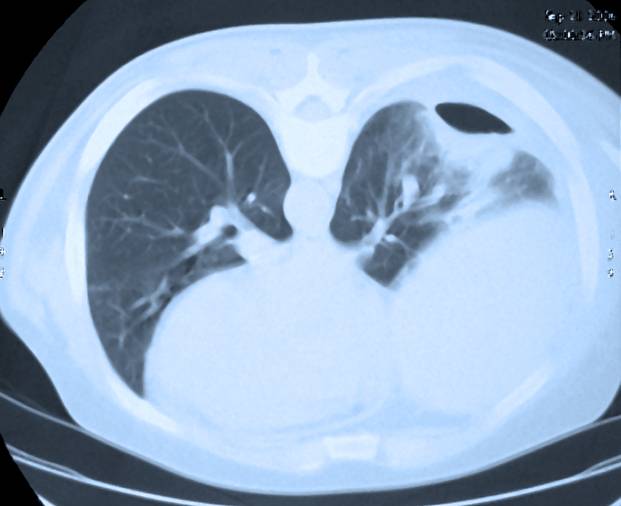 Задание1. Назовите метод рентгенологического исследования2. Опишите имеющиеся патологические изменения3. Сопоставьте клинические и рентгенологические данные, определитесь с диагнозом4. Какая лечебная тактика должна быть применена, о чем говорит 2% уровень числа лимфоцитов в формуле белой крови?Условия выполнения задания 1. Место (время) выполнения задания: Аудитория ЦОК. 2. Максимальное время выполнения задания: 30 минут Критерии оценки: «3»- если задача решена без ошибок;«2»- если допущены 1-2 негрубые ошибки;«1»- если допущены 1 грубая и 3-4 негрубые ошибки;«0»- если задача не выполнена.Решение1. Представлена компьютерная томограмма грудной клетки, пациент находится в положении лежа на животе2. В нижней доле правого легкого имеется инфильтрация легочной ткани и больших размеров осумкование жидкости в переднебоковых отделах, смещающее сердце влево. В задних отделах видна сухая легочно-плевральная полость с воздухом (уровня жидкости в ней нет).3. Клинико-рентгенологическая картина правосторонней нижнедолевой плевропневмонии, осложненной деструкцией легочной ткани и осумкованной эмпиемой плевры4. Показано дренирование полости эмпиемного мешка и продолжение курса лечения пневмонии. Выраженная лимфоцитопения указывает на выраженную иммунодепрессию и требует назначения иммуномодулирующей терапииЗадание №2.Трудовая функция: А/01.8 Проведение рентгенологических исследований (в том числе компьютерных томографических) и магнитно-резонансно-томографических исследований и интерпретация их результатовТрудовые действия: Обеспечение безопасности рентгенологических исследований (в том числе компьютерных томографических) и магнитно-резонансно-томографических исследований, в том числе с соблюдением требований радиационной безопасностиТиповое задание:Больная Т. 45 лет, изменения в легких выявлены после проведения профилактического флюорографического исследования органов грудной клетки. В детстве состояла на учете в противотуберкулезном диспансере по поводу контакта с больной туберкулезом матерью. Стаж курения 25 лет. Жалоб не предъявляет. Состояние относительно удовлетворительное, пониженного питания. Кожные покровы и видимые слизистые бледные. При аускультации отмечается жесткое дыхание, хрипов нет. По остальным органам и системам без изменений. На обзорной флюорограмме органов дыхания в 1-2 сегментах правого легкого на фоне усиленного легочного рисунка определяются очаговые тени низкой интенсивности с нечеткими контурами.Задание1. Наиболее вероятный диагноз.2. Какие методы исследования необходимы в данном случае?3. С какими заболеваниями следует провести дифференциальный диагноз.4. Какие осложнения возможны у данного больного?5. Укажите принципы лечения пациента в данной ситуации.Условия выполнения задания 1. Место (время) выполнения задания: Аудитория ЦОК. 2. Максимальное время выполнения задания: 30 минут Критерии оценки: «3»- если задача решена без ошибок;«2»- если допущены 1-2 негрубые ошибки;«1»- если допущены 1 грубая и 3-4 негрубые ошибки;«0»- если задача не выполнена.Решение1. Очаговый туберкулез верхней доли правого легкого в фазе инфильтрации.  2. Клинический анализ крови, мочи, биохимический анализ крови; Проба Манту с 2 ТЕ, проба «Диаскинтест», общий анализ мокроты; бактериоскопия по Цилю - Нильсену, люминесцентная микроскопия, ПЦР МБТ, посев мокроты на МБТ с определением лекарственной чувствительности, BACTEC; рентгенография и КТ органов грудной клетки. Фибробронхоскопия.  3. Внебольничная пневмония, ХОБЛ, рак легкого.  4. При очаговом туберкулезе осложнения редки. В случае неадекватного лечения возможно прогрессирование заболевания переход в фазу распада, появление кровохарканья, диссеминация процесса.  5. Госпитализация в противотуберкулезный стационар. Назначение щадящего режима относительного покоя. Высоко-белковая диета. В интенсивной фазе лечения рекомендуется назначать режим химиотерапии из комбинации шести противотуберкулезных препаратов - Изониазид, Рифампицин, Пиразинамид, Этамбутол, Канамицин (Амикацин) и препарат из группы фторхинолонов (Офлоксацин или Левофлоксацин в течение 3 месяцев. Фаза продолжения из комбинации трех противотуберкулезных препаратов, к которым сохранена чувствительность в течение 6 месяцев. Патогенетическая терапия.13. Правила обработки результатов профессионального экзамена и принятия решения о соответствии квалификации соискателя требованиям к квалификации«Специалист по проведению рентгенологических исследований (в том числе компьютерных томографических) и магнитно-резонансно-томографических исследований органов и систем организма человека(8 уровень квалификации)»Результаты теоретической части профессионального экзамена обрабатываются экспертами по оценке квалификаций в соответствии с критериями оценки (ключи к заданиям) и правилами обработки результатов теоретического этапа профессионального экзамена и принятия решения о допуске (отказе в допуске) к практическому этапу профессионального экзамена.Результаты практической части профессионального экзамена обрабатываются экспертами по оценке квалификаций центра оценки квалификаций в соответствии с критериями оценки (ключи к заданиям) и правилами обработки результатов практического этапа профессионального экзамена и принятия решения о соответствии квалификации соискателя требованиям к квалификации.Положительное решение о соответствии квалификации соискателя требованиям к квалификации по квалификации «Специалист по проведению рентгенологических исследований (в том числе компьютерных томографических) и магнитно-резонансно-томографических исследований органов и систем организма человека (8 уровень квалификации)» принимается при условии прохождения теоретического и практического этапа профессионального экзамена.Положительное решение о допуске соискателя к практической части экзамена принимается при условии достижения соискателем набранной суммы баллов от 30 и более. При максимально возможной оценке - 41 балл.Положительное решение о соответствии квалификации соискателя требованиям к квалификации по квалификации «Специалист по проведению рентгенологических исследований (в том числе компьютерных томографических) и магнитно-резонансно-томографических исследований органов и систем организма человека (8 уровень квалификации)» принимается при условии получения на практическом этапе профессионального экзамена от 3 баллов и более. При максимально возможной оценке - 6 баллов.Положительное решение о соответствии квалификации соискателя требованиям к квалификации по квалификации «Специалист по проведению рентгенологических исследований (в том числе компьютерных томографических) и магнитно-резонансно-томографических исследований органов и систем организма человека (8 уровень квалификации)» принимается при набранных 33 баллах и более в сумме за теоретический и практический этапы профессионального экзамена.14. Перечень нормативных правовых и иных документов, использованных при подготовке комплекта оценочных средств1. Федеральный закон от 21 ноября 2011 г. № 323-ФЗ «Об основах охраны здоровья граждан в Российской Федерации».2. Лежнев Д.А. Лучевая диагностика сочетанных повреждений костей лицевого черепа и структур орбиты/Д.А. Лежнев, А.Ю. Васильев, Н.С. Серова. -М.: Эслан, 2006. -44 с.3. Лучевая диагностика в стоматологии: Национальное руководство по лучевой диагностике/Под ред. С.К. Тернового, А.Ю. Васильева, Д.А. Лежнева. -М.: ГЭОТАР-Медиа, 2010. -288 с.4. Неотложная лучевая диагностика механических повреждений: Руководство для врачей/Под ред. В.М. Черемисина, Б.И. Ищенко. -СПб.: Гиппократ, 2003. -447 с.N п/пРазделСтраница1.Наименование квалификации и уровень32.Номер квалификации33. Профессиональный стандарт или квалификационные требования, установленные федеральными законами и иными нормативными правовыми актами Российской Федерации 34.Вид профессиональной деятельности35.Спецификация заданий для теоретического этапа профессионального экзамена36.Спецификация заданий для практического этапа профессионального экзамена67.Материально-техническое обеспечение оценочных мероприятий78.Кадровое обеспечение оценочных мероприятий79.Требования безопасности к проведению оценочных мероприятий (при необходимости)910.Задания для теоретического этапа профессионального экзамена911.Критерии оценки (ключи к заданиям), правила обработки результатов теоретического этапа профессионального экзамена и принятия решения о допуске (отказе в допуске) к практическому этапу профессионального экзамена1612.Задания для практического этапа профессионального экзамена1913.Правила обработки результатов профессионального экзамена и принятия решения о соответствии квалификации соискателя требованиям к квалификации2214.Перечень нормативных правовых и иных документов, использованных при подготовке комплекта оценочных средств (при наличии)23Знания, умения в соответствии с требованиями к квалификации, на соответствие которым проводится оценка квалификацииКритерии оценки квалификацииТип и N задания123А/01.8 Проведение рентгенологических исследований (в том числе компьютерных томографических) и магнитно-резонансно-томографических исследований и интерпретация их результатовА/01.8 Проведение рентгенологических исследований (в том числе компьютерных томографических) и магнитно-резонансно-томографических исследований и интерпретация их результатовА/01.8 Проведение рентгенологических исследований (в том числе компьютерных томографических) и магнитно-резонансно-томографических исследований и интерпретация их результатовНеобходимые уменияНеобходимые уменияНеобходимые умения1. Выбирать в соответствии с клинической задачей методики рентгенологического исследования (в том числе компьютерного томографического) и магнитно-резонансно-томографического исследования1 балл за правильное выполнение каждого задания0 баллов за неправильное выполнение каждого задания16, 17, 31 – выбор одного варианта ответа2. Определять и обосновывать показания к проведению дополнительных исследований1 балл за правильное выполнение каждого задания0 баллов за неправильное выполнение каждого задания24, 25, 26, 27 – выбор одного варианта ответа3. Интерпретировать и анализировать результаты рентгенологических исследований (в том числе компьютерных томографических) и магнитно-резонансно-томографических исследований, выполненных в других медицинских организациях20, 21, 22, 23 – выбор одного варианта ответа4. Выполнять рентгенологические исследования органов и систем организма, включая исследования с применением контрастных лекарственных препаратов:- органов грудной клетки и средостения;-органов пищеварительной системы, в том числе функциональные исследования пищевода, желудка, тонкой кишки, ободочной и прямой кишок, желчного пузыря;-обзорную рентгенографию брюшной полости, полипозиционную рентгенографию брюшной полости;- головы и шеи, в том числе обзорные и прицельные рентгенограммы всех отделов черепа, линейную томографию всех отделов черепа, ортопантомографию, визиографию;-молочных (грудных) желез, в том числе маммографию, томосинтез молочной железы; - сердца и малого круга кровообращения, в том числе полипроекционную рентгенографию сердца, кардиометрию;- костей и суставов, в том числе рентгенографию, линейную томографию, остеоденситометрию;-мочевыделительной системы, в том числе обзорную урографию, экскреторную урографию, уретерографию, цистографию;- органов малого таза, в том числе пельвиографию, гистерографию35, 38,– выбор одного варианта ответа19 – установление последовательности36, 37, 38, 39, 40 – с выбором нескольких вариантов ответаНеобходимые знанияНеобходимые знанияНеобходимые знания1. Физика рентгенологических лучей1 балл за правильное выполнение каждого задания0 баллов за неправильное выполнение каждого задания9 – выбор одного варианта ответа4, 5, 6 – выбор нескольких вариантов ответа2. Методы получения рентгеновского изображения2, 3, 7, 8 – выбор одного варианта ответа1 – выбор нескольких вариантов ответа3. Дифференциальная магнитно-резонансная диагностика заболеваний органов и систем1 балл за правильное выполнение каждого задания0 баллов за неправильное выполнение каждого задания32, 33 – выбор одного варианта ответа4. Вопросы безопасности томографических исследований10, 11, 12, 13 – выбор одного варианта ответа14 – выбор нескольких вариантов ответаА/02.8 Организация и проведение профилактических (скрининговых) исследований, медицинских осмотров, в том числе предварительных и периодических, диспансеризации, диспансерного наблюденияА/02.8 Организация и проведение профилактических (скрининговых) исследований, медицинских осмотров, в том числе предварительных и периодических, диспансеризации, диспансерного наблюденияА/02.8 Организация и проведение профилактических (скрининговых) исследований, медицинских осмотров, в том числе предварительных и периодических, диспансеризации, диспансерного наблюденияНеобходимые уменияНеобходимые уменияНеобходимые умения1. Выявлять специфические для конкретного заболевания рентгенологические симптомы и синдромы заболеваний органов и систем организма человека, оценивать динамику их изменений при диспансерном наблюдении1 балл за правильное выполнение каждого задания0 баллов за неправильное выполнение каждого задания15 – выбор одного варианта ответа18 – установление соответствия2. Обосновывать медицинские показания и медицинские противопоказания к применению контрастных лекарственных препаратов при проведении рентгенологических исследований (в том числе компьютерных томографических) и магнитно-резонансно-томографических исследований1 балл за правильное выполнение каждого задания0 баллов за неправильное выполнение каждого задания28, 30 – выбор одного варианта ответаНеобходимые знанияНеобходимые знанияНеобходимые знания1. Алгоритм рентгенологического исследования (в том числе компьютерного томографического исследования) и магнитно-резонансно-томографического исследования1 балл за правильное выполнение каждого задания0 баллов за неправильное выполнение каждого задания29 – выбор одного варианта ответа2. Показатели эффективности рентгенологических исследований,
 (в том числе компьютерных томографических) и магнитно-резонансно-томографических исследований, медицинских осмотров, в том числе предварительных и периодических, диспансеризации, диспансерного наблюдения1 балл за правильное выполнение каждого задания0 баллов за неправильное выполнение каждого задания34 – выбор одного варианта ответаТрудовые действия, умения в соответствии с требованиями к квалификации, на соответствие которым проводится оценка квалификацииПоказателиКритерии оценки квалификацииТип и N задания1234Трудовая функция: А/01.8 Проведение рентгенологических исследований (в том числе компьютерных томографических) и магнитно-резонансно-томографических исследований и интерпретация их результатовТрудовая функция: А/01.8 Проведение рентгенологических исследований (в том числе компьютерных томографических) и магнитно-резонансно-томографических исследований и интерпретация их результатовТрудовая функция: А/01.8 Проведение рентгенологических исследований (в том числе компьютерных томографических) и магнитно-резонансно-томографических исследований и интерпретация их результатовТрудовая функция: А/01.8 Проведение рентгенологических исследований (в том числе компьютерных томографических) и магнитно-резонансно-томографических исследований и интерпретация их результатовВыбор и составление плана рентгенологического исследования (в том числе компьютерного томографического) и магнитно-резонансно-томографического исследования в соответствии с клинической задачей, с учетом диагностической эффективности исследования, наличия противопоказаний к его проведениюУметь разрабатывать план рентгенологического исследования (в том числе компьютерного томографического) и магнитно-резонансно-томографического исследования«3»- если задача решена без ошибок;«2»- если допущены 1-2 негрубые ошибки;«1»- если допущены 1 грубая и 3-4 негрубые ошибки;«0»- если задача не выполненаЗадание на выполнение трудовых действий в реальных или модельных условияхЗадание № 1Обеспечение безопасности рентгенологических исследований (в том числе компьютерных томографических) и магнитно-резонансно-томографических исследований, в том числе с соблюдением требований радиационной безопасностиУметь обеспечивать безопасное проведение рентгенологических исследований (в том числе компьютерных томографических) и магнитно-резонансно-томографических исследований,«3»- если задача решена без ошибок;«2»- если допущены 1-2 негрубые ошибки;«1»- если допущены 1 грубая и 3-4 негрубые ошибки;«0»- если задача не выполненаЗадание на выполнение трудовых действий в реальных или модельных условиях Задание № 2Эксперт по оценке квалификацииЭксперт по виду профессиональной деятельностиа) знать: - нормативные правовые акты в области независимой оценки квалификации и особенности их применения при проведении профессионального экзамена;- требования и установленный СПК порядок проведения теоретической и практической части профессионального экзамена и документирование результатов оценки;- содержание и критерии оценки квалификации, определенные утвержденным СПК оценочным средством (оценочными средствами);- порядок работы с персональными данными и информацией ограниченного использования (доступа);- правила деловой этики;б) знать:- нормативные правовые акты в области независимой оценки квалификации и особенности их применения при проведении профессионального экзамена;- нормативные правовые акты, регулирующие вид профессиональной деятельности и проверяемую квалификацию;- содержание и критерии оценки квалификации, определенные утвержденным СПК оценочным средством (оценочными средствами);- порядок работы с персональными данными и информацией ограниченного использования (доступа);- правила деловой этики;а) уметь: - организовывать выполнение заданий соискателями, отвечать на вопросы организационно-технического характера;- контролировать соблюдение процедуры профессионального экзамена, в т.ч. фиксировать нарушения (при наличии);- анализировать полученную при проведении профессионального экзамена информацию, проводить экспертизу документов и материалов;- использовать информационно-коммуникационные технологии и программно-технические средства, необходимые для подготовки и оформления экспертной документации;- предупреждать и разрешать возможные конфликтные ситуации при проведении профессионального экзамена;- проводить инструктажи соискателей, предусмотренные процедурой профессионального экзамена и оценочными средствами;- оформлять протокол экспертной комиссии и других материалов профессионального экзамена;- документировать результаты профессионального экзамена;б) уметь: - применять оценочные средства в соответствии с компетенцией;- использовать информационно-коммуникационные технологии и программно-технические средства, необходимые для подготовки и оформления экспертной документации;- предупреждать и разрешать возможные конфликтные ситуации при проведении профессионального экзамена;- оценивать выполнение практического задания по критериям с фиксацией результатов оценки;- при защите портфолио формулировать вопросы к соискателю на основе типовых вопросов;-  оценивать портфолио по критериям с фиксацией результатов оценки в индивидуальной оценочной ведомости;- принимать экспертные решения по оценке квалификации на основе критериев оценки, содержащихся в оценочных средствах, и результатов контроля соблюдения процедуры экзамена;- проверять и дополнять (при необходимости) протокол профессионального экзамена.Колонка АКолонка Б1. АбсцессА. КТ 2. ОфтальмопатииБ. МРТ3. Переломы костей В. Рентгенография4. ГЭРБГ. Рентгеноскопия1Подготовка приспособлений для укладки и для защиты больного от рентгеновых лучей2Ознакомление больного с отдельными деталями укладки3Выбор технических условий рентгенографии и установка по шкалам соответствующих режимов при помощи переключателей на пульте управления4Зарядка кассеты рентгеновской пленкой нужного размера5Укладка больного6Направление центрального луча рабочего пучка рентгеновых лучей7Защита от рентгеновых лучей частей тела больного, не являющихся объектом изображения на снимке8Проверка укладки и обеспечение спокойного положения как самого больного, так и исследуемой области9Коррекция напряжения на автотрансформаторе, подача команды больному и включение высокого напряжения10Включение пульта управления рентгеновского аппарата в питающую электрическую сеть11Химико-фотографическая обработка экспонированной рентгеновской пленки. Проверка качества изображения12Освобождение больного от защитных и иных приспособлений13Оформление готовой рентгенограммы№ заданияПравильные варианты ответа, модельные ответы и (или) критерии оценкиВес или баллы, начисляемые за выполненное задание1Многопроекционное исследование может быть произведено при:1,2,3,412Обычное изображение, получаемое при помощи рентгеновских лучей:113При исследовании в косых проекциях можно произвести:514Геометрическая нерезкость рентгенограммы зависит от всего перечисленного:1,2,315Отрицательное влияние рассеянного излучения можно снизить при помощи:1,316Для снижения суммационного эффекта  при рентгенологическом исследовании можно использовать все перечисленное ниже:1,3,417Ортоскопия и ортография производятся при:418Латероскопия производится при:319Малым фокусом рентгеновской трубки считается фокус размером приблизительно:2110Энергия квантового излучения в результате эффекта Комптона:3111Эквивалентная доза – это:4112Для врача наиболее радиационно опасным является исследование при:2113За выполнение плана мероприятий по улучшению условий радиационной безопасности в больнице и поликлинике ответственность несут:2114В рентгеновском кабинете имеются следующие факторы вредности:1,2,3,4115Наибольшую информацию о состоянии канала зрительного нерва дает рентгенограмма черепа в:4116Наиболее важным рентгенологическим симптомов базиллярной импрессии является:1117Наиболее информативной в диагностике линейного перелома костей свода черепа являются:2118Установите соответствие между заболеванием (колонка А) и исследованием (колонка Б)1 А, 2Б, 3В, 4Д119Установите последовательность действий при производстве рентгеновских снимков:1 - Зарядка кассеты рентгеновской пленкой нужного размера2 - Выбор технических условий рентгенографии и установка по шкалам соответствующих режимов при помощи переключателей на пульте управления3 - Подготовка приспособлений для укладки и для защиты больного от рентгеновых лучей4 - Ознакомление больного с отдельными деталями укладки5 - Укладка больного6 - Направление центрального луча рабочего пучка рентгеновых лучей7 - Проверка укладки и обеспечение спокойного положения как самого больного, так и исследуемой области8 - Защита от рентгеновых лучей частей тела больного, не являющихся объектом изображения на снимке9 - Включение пульта управления рентгеновского аппарата в питающую электрическую сеть.10 - Коррекция напряжения на автотрансформаторе, подача команды больному и включение высокого напряжения11 - Освобождение больного от защитных и иных приспособлений12 - Химико-фотографическая обработка экспонированной рентгеновской пленки. Проверка качества изображения.13 - Оформление готовой рентгенограммы120Гемосинус является косвенным симптомом:2121Воздушная киста гортани (ларингоцеле) располагается в:3122К часто встречающимся доброкачественным опухолям свода черепа относятся:2123Гиперостозом костной пластинки черепа часто сопровождается:1124Томография и зонография дают возможность определить:4125Компьютерная томография наиболее эффективна в изучении:1126Показанием для трансбронхиальной биопсии является опухолевидное образование в:1127Трансторакальная биопсия наиболее эффективно применяется:1128Какие контрастные препараты используют при МР-томографии:4129Какой из методов лучевой диагностики позволяет судить о функциональном состоянии органов, метаболизме веществ в тканях:4130Для контрастного усиления при МРТ используется:1131Наиболее информативный метод лучевой диагностики для определения объема остаточной опухоли головного мозга после оперативного лечения:4132У больной Т., 20 лет на МРТ сканах шейного отдела позвоночника определяется оскольчатый перелом тела С5 позвонка со смещением С4 позвонка к сзади, С6 позвонка кпереди и полным разрывом спинного мозга. Ваше заключением:2133Информативность нативной МРТ в диагностике рака предстательной железы:1134Наиболее достоверная информация при переломах основания черепа может быть получена при:1135Для исследование внутримозговых опухолей с повреждением гематоэнцефалического барьера целесообразней использовать:2136Разрешающая способность флюорографа в основном определяется:1,2137Признаком высоковольтного пробоя в трубке является:1,2,3138Глубинные диафрагмы применяют:1,2,3139Следующее утверждение относительно преимуществ усилителей рентгеновского изображения по сравнению с экраном для рентгеноскопии верно:1,2,3140На резкость рентгеновских снимков влияет:1,2,41